Guía 1: Unidad 3¿De qué están hechos los objetos? Nombre: _________________________________Recorre tu casa, observa y manipula los distintos objetos que te rodean.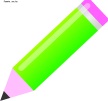 Dibuja        en el cuadro siguiente, 3 (tres) objetos hechos del material indicado: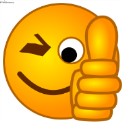 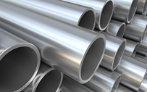 Metal 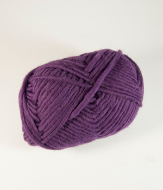 Lana Madera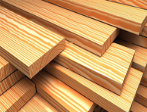 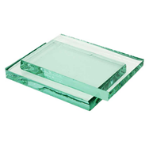 Vidrio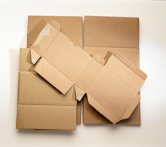 Cartón 